Anmeldung Chlausbesuch und Chlausinfos 2023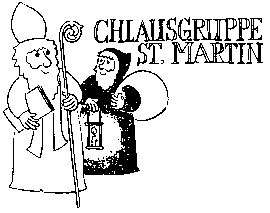 bitte bis spätestens Samstag 18. November 2023 einreichen an Rahel Peter, Lehnhaldenstrasse  47, 9014 SG, Tel: 078 800 81 85, E-Mail: anmeldung@samichlaus.sgWeitere Formulare: www.samichlaus.sg Wunschtermin:Terminbestätigung erfolgt erst ab 29. NovemberName (zu Besuch bei):       	Adresse, Ort:       	Tel. Nr:       	Weitere Familiennamen:      	Anzahl Kinder:	     	Der Klaussack befindet sich:       	Emailadresse:       	So,3.12.15-18.30hab 18.30hMo,4.12.17-18.30hab 18.30hDi,5.12.17-18.30hab 18.30hMi,6.12.17-18.30hab 18.30hDo,7.12.17-18.30hab 18.30hVorname, Name:	     		Alter:	     		(Familie:	     	  )Bravo (weiter so):	     	
		Erwarten wir mehr:	     	
		Besser als im Vorjahr:	     	Vorname, Name:	     		Alter:	     		(Familie:	     	  )Bravo (weiter so):	     	
		Erwarten wir mehr:	     	
		Besser als im Vorjahr:	     	Klausbesuch 2. Familie / weitere KinderName:     ___________________________________________________	Wir sind zu Besuch bei Familie:       _________________________________	Anzahl Kinder:	     	Emailadresse 2. Familie.:      __________________________________________________________________Vorname, Name:	     		Alter:	     		(Familie:	     	  )Bravo (weiter so):	     	
		Erwarten wir mehr:	     	
		Besser als im Vorjahr:	     	Vorname, Name:	     		Alter:	     		(Familie:	     	  )Bravo (weiter so):	     	
		Erwarten wir mehr:	     	
		Besser als im Vorjahr:	     	Vorname, Name:	     		Alter:	     		(Familie:	     	  )Bravo (weiter so):	     	
		Erwarten wir mehr:	     	
		Besser als im Vorjahr:	     	